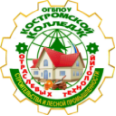 ДЕПАРТАМЕНТ ОБРАЗОВАНИЯ И НАУКИ КОСТРОМСКОЙ ОБЛАСТИОБЛАСТНОЕ ГОСУДАРСТВЕННОЕ БЮДЖЕТНОЕ ПРОФЕССИОНАЛЬНОЕ ОБРАЗОВАТЕЛЬНОЕ УЧРЕЖДЕНИЕ«Костромской колледж отраслевых технологий строительства и лесной промышленности»  Утверждена приказом директора ОГБПОУ «Костромской колледж отраслевых технологий строительстваи лесной промышленности» № ___ от ______августа 2023 г.Приложение к ПООП по профессии/специальности 
08.02.01 Строительство и эксплуатация зданий и сооруженийПрофиль технологическийРабочая   ПРОГРАММа ОБЩЕПРОФЕССИОНАЛЬНОЙ ДИСЦИПЛИНЫосновной профессиональной образовательной программы  «ОП.06 Информационные технологии 
в профессиональной деятельности»Индекс и наименование учебной дисциплины2023 г.СОДЕРЖАНИЕОБЩАЯ ХАРАКТЕРИСТИКА РАБОЧЕЙ ПРОГРАММЫ УЧЕБНОЙ ДИСЦИПЛИНЫ 
 ОП.06 ИНФОРМАЦИОННЫЕ ТЕХНОЛОГИИ В ПРОФЕССИОНАЛЬНОЙ ДЕЯТЕЛЬНОСТИ1.1. Место дисциплины в структуре основной образовательной программы: Учебная дисциплина «ОП.06 Информационные технологии в профессиональной деятельности» является обязательной частью общепрофессионального цикла основной образовательной программы в соответствии с ФГОС по специальности 08.02.01 Строительство и эксплуатация зданий и сооружений. Особое значение дисциплина имеет при формировании и развитии ОК 02-ОК 04, ОК 09. 1.2. Цель и планируемые результаты освоения дисциплины: В рамках программы учебной дисциплины обучающимися осваиваются умения и знанияСоотнесение ключевых компетенций цифровой экономики и общепрофессиональных компетенций, реализуемых по специальности 08.02.01 «Строительство и эксплуатация зданий и сооружений». Цели среднего общего образования, реализуемого в пределах освоения основной профессиональной образовательной программы подготовки специалистов среднего звена, ориентируют субъекты образования на достижение основных результатов образования, связанных с личностными результатами:СТРУКТУРА И СОДЕРЖАНИЕ УЧЕБНОЙ ДИСЦИПЛИНЫ2.1. Объем учебной дисциплины и виды учебной работы2.2. Тематический план и содержание учебной дисциплины 3. УСЛОВИЯ РЕАЛИЗАЦИИ УЧЕБНОЙ ДИСЦИПЛИНЫ3.1. Для реализации программы учебной дисциплины должны быть предусмотрены следующие специальные помещения:Кабинет «Информационные технологии в профессиональной деятельности», оснащенный оборудованием: посадочные места по количеству обучающихся, рабочее место преподавателя, доска; техническими средствами обучения: компьютер с необходимым лицензионным программным обеспечением и мультимедиапроектор (рабочее место преподавателя);компьютеры с необходимым лицензионным программным обеспечением по количеству обучающихся (с делением на подгруппы на практические занятия), принтер, сканер, проектор.3.2. Информационное обеспечение реализации программыДля реализации программы библиотечный фонд образовательной организации должен иметь печатные и/или электронные образовательные и информационные ресурсы, рекомендованные ФУМО, для использования в образовательном процессе. При формировании библиотечного фонда образовательной организацией выбирается не менее одного издания из перечисленных ниже печатных изданий и (или) электронных изданий в качестве основного, при этом список может быть дополнен новыми изданиями.3.2.1. Основные печатные и электронные изданияАббасов, И.Б. Основы трехмерного моделирования в графической системе 3ds Мах 2018 : учебное пособие / И.Б. Аббасов. -  3-е изд. - Москва : ДМК Пресс, 2017. - 186 с. - ISBN 978-5-97060-516-5. - Текст : электронный. - URL: https://znanium.com/catalog/product/1028139 (дата обращения: 08.01.2022). – Режим доступа: по подписке.Бильфельд, Н. В. Методы MS EXCEL для решения инженерных задач : учебное пособие для спо / Н. В. Бильфельд, М. Н. Фелькер. — 2-е, стер. — Санкт-Петербург : Лань, 2021. — 164 с. — ISBN 978-5-8114-7573-5. — Текст : электронный // Лань : электронно-библиотечная система. — URL: https://e.lanbook.com/book/162380 (дата обращения: 13.01.2022). — Режим доступа: для авториз. пользователей.Бянкин, И. Г. Теплотехника : учебное пособие для СПО / И. Г. Бянкин. – 2-е изд. – Липецк, Саратов : Липецкий государственный технический университет, Профобразование, 2020. – 69 c. – ISBN 978-5-88247-959-5, 978-5-4488-0754-1. – Текст : электронный // Электронный ресурс цифровой образовательной среды СПО PROFобразование : [сайт]. – URL: https://profspo.ru/books/92838Гаврилов, М. В.Информатика и информационные технологии : учебник для среднего профессионального образования / М. В. Гаврилов, В. А. Климов. – 4-е изд., перераб. и доп. – Москва : Издательство Юрайт, 2021. – 383 с. – (Профессиональное образование). – ISBN 978-5-534-03051-8. – Текст : электронный // ЭБС Юрайт [сайт]. – URL: https://urait.ru/bcode/469424Гидравлика : учебное пособие для СПО / составители В. А. Никитин. – Саратов : Профобразование, 2020. – 227 c. – ISBN 978-5-4488-0696-4. – Текст : электронный // Электронный ресурс цифровой образовательной среды СПО PROFобразование : [сайт]. – URL: https://profspo.ru/books/91860Гусев, В. П. Основы гидравлики : учебное пособие для СПО / В. П. Гусев, Ж. А. Гусева ; под редакцией В. В. Коробочкин. – Саратов : Профобразование, 2017. – 221 c. – ISBN 978-5-4488-0023-8. – Текст : электронный // Электронный ресурс цифровой образовательной среды СПО PROFобразование : [сайт]. – URL: https://profspo.ru/books/66394 Информационные технологии в 2 т. Том 1 : учебник для среднего профессионального образования / В. В. Трофимов, О. П. Ильина, В. И. Кияев, Е. В. Трофимова ; под редакцией В. В. Трофимова. – Москва : Издательство Юрайт, 2021. – 238 с. – (Профессиональное образование). – ISBN 978-5-534-03964-1. – Текст : электронный // ЭБС Юрайт [сайт]. – URL: https://urait.ru/bcode/469957Информационные технологии в 2 т. Том 2 : учебник для среднего профессионального образования / В. В. Трофимов, О. П. Ильина, В. И. Кияев, Е. В. Трофимова ; под редакцией В. В. Трофимова. – Москва : Издательство Юрайт, 2021. – 390 с. – (Профессиональное образование). – ISBN 978-5-534-03966-5. – Текст : электронный // ЭБС Юрайт [сайт]. – URL: https://urait.ru/bcode/469958Коломейченко, А. С. Информационные технологии : учебное пособие для спо / А. С. Коломейченко, Н. В. Польшакова, О. В. Чеха. — 2-е изд., перераб. — Санкт-Петербург : Лань, 2021. — 212 с. — ISBN 978-5-8114-7565-0. — Текст : электронный // Лань : электронно-библиотечная система. — URL: https://e.lanbook.com/book/177031 (дата обращения: 13.01.2022). — Режим доступа: для авториз. пользователей.Копачев, В. Ф. Термодинамика, теплопередача и гидравлика : учебник для СПО / В. Ф. Копачев. – Саратов, Москва : Профобразование, Ай Пи Ар Медиа, 2021. – 250 c. – ISBN 978-5-4488-1110-4, 978-5-4497-1003-1. – Текст : электронный // Электронный ресурс цифровой образовательной среды СПО PROFобразование : [сайт]. – URL: https://profspo.ru/books/104893 Савиновских, А. Г. Гидравлика : учебное пособие для СПО / А. Г. Савиновских, И. Ю. Коробейникова, Д. А. Новикова. – Саратов : Профобразование, 2019. – 168 c. – ISBN 978-5-4488-0333-8. – Текст : электронный // Электронный ресурс цифровой образовательной среды СПО PROFобразование : [сайт]. – URL: https://profspo.ru/books/86069Суворов, А. П. Создание трехмерных моделей для аддитивного производства на основе полигонального моделирования. Лабораторный практикум : учебное пособие для спо / А. П. Суворов. — Санкт-Петербург : Лань, 2022. — 64 с. — ISBN 978-5-8114-8492-8. — Текст : электронный // Лань : электронно-библиотечная система. — URL: https://e.lanbook.com/book/193330 (дата обращения: 13.01.2022). — Режим доступа: для авториз. пользователей.Теплотехника : учебное пособие для СПО / составители В. А. Никитин. – Саратов : Профобразование, 2020. – 532 c. – ISBN 978-5-4488-0690-2. – Текст : электронный // Электронный ресурс цифровой образовательной среды СПО PROFобразование : [сайт]. – URL: https://profspo.ru/books/91902Удовин, В. Г. Гидравлика : учебное пособие для СПО / В. Г. Удовин, И. А. Оденбах. – Саратов : Профобразование, 2020. – 132 c. – ISBN 978-5-4488-0649-0. – Текст : электронный // Электронный ресурс цифровой образовательной среды СПО PROFобразование : [сайт]. – URL: https://profspo.ru/books/91861Шевченко, Д. А. Изображение архитектурного замысла при проектировании средствами архитектурной графики. Архитектурный шрифт «Зодчий» : учебно-методическое пособие для спо / Д. А. Шевченко, Н. В. Вандышева, В. С. Карташова. — 3-е изд., стер. — Санкт-Петербург : Лань, 2022. — 92 с. — ISBN 978-5-8114-9160-5. — Текст : электронный // Лань : электронно-библиотечная система. — URL: https://e.lanbook.com/book/187717 (дата обращения: 13.01.2022). — Режим доступа: для авториз. пользователей.3.2.2. Дополнительные источникиAutodesk Inventor Professional. Этапы выполнения чертежа : методические указания к выполнению графических работ по курсу «Инженерная и компьютерная графика» / . — Липецк : Липецкий государственный технический университет, ЭБС АСВ, 2015. — 24 c. — Текст : электронный // Электронно-библиотечная система IPR BOOKS : [сайт]. — URL: https://www.iprbookshop.ru/55623.html (дата обращения: 08.01.2022). — Режим доступа: для авторизир. пользователейAutodesk Revit Architecture. Начальный курс. Официальный учебный курс Autodesk / Дж. Вандезанд, Ф. Рид, Э. Кригел;пПеревод с англ. В. В. Талапов. – М.: ДМК-Пресс, 2017. – 328 с.Библиотека компьютерной литературы [Электронный ресурс]. URL: http://it.eup.ru/Библиотека учебной и научной литературы [Электронный ресурс]: портал. URL: http://sbiblio.com/biblio/Габидулин В.М. Трехмерное моделирование в AutoCAD 2016 / Габидулин В.М.. — Саратов : Профобразование, 2019. — 270 c. — ISBN 978-5-4488-0045-0. — Текст : электронный // Электронно-библиотечная система IPR BOOKS : [сайт]. — URL: https://www.iprbookshop.ru/89864.html (дата обращения: 08.01.2022). — Режим доступа: для авторизир. пользователейЕдиное окно доступа к образовательным ресурсам [Электронный ресурс. URL: http://window.edu.ru/library.Короткин А.А. Информационные технологии: учебник для студ. учреждений сред.проф. Образования / Г.С.гохберг, А.В. Зафиевский, А.А. Короткин. – Москва: Академия, 2021. – 240 с.Мир информатики: каталог сайтов [Электронный ресурс]. URL: http://jgk.ucoz.ru/dir/Михеева Е.В. Информационные технологии в профессиональной деятельности: учебник для студ. учреждений сред.проф. образования / Е.В. Михеева, О.И. Титова. – М.: Издательский центр «Академия», 2021 – 416 с.Научная электронная библиотека [Электронный ресурс]. URL: http://elibrary.ru/defaultx.aspОрганизационное и правовое обеспечение информационной безопасности : учебник и практикум для среднего профессионального образования / Т. А. Полякова, А. А. Стрельцов, С. Г. Чубукова, В. А. Ниесов ; ответственные редакторы Т. А. Полякова, А. А. Стрельцов. — Москва : Издательство Юрайт, 2021. — 325 с. — (Профессиональное образование). — ISBN 978-5-534-00843-2. — Текст : электронный // Образовательная платформа Юрайт [сайт]. — URL: https://urait.ru/bcode/470351 (дата обращения: 08.01.2022).Официальный сайт компании Allplan [Электронный ресурс]. URL: https://www.allplan.com/en/Официальный сайт компании Autodesk [Электронный ресурс]. URL: http://www.autodesk.ru/Официальный сайт компании Graphisoft [Электронный ресурс]. URL: http://www.graphisoft.ru/archicad/Сайт поддержки пользователей САПР [Электронный ресурс]: портал. URL:  http://cad.dp.ua/Самоучитель AUTOCAD [Электронный ресурс]. URL: http://autocad-specialist.ru/ САПР – журнал. Статьи, уроки и материалы для специалистов в области САПР [Электронный ресурс. URL: http://sapr-journal.ru/ САПР и графика: журнал [Электронный ресурс]. URL: http://sapr.ru/Советов, Б. Я.  Информационные технологии : учебник для среднего профессионального образования / Б. Я. Советов, В. В. Цехановский. — 7-е изд., перераб. и доп. — Москва : Издательство Юрайт, 2022. — 327 с. — (Профессиональное образование). — ISBN 978-5-534-06399-8. — Текст : электронный // Образовательная платформа Юрайт [сайт]. — URL: https://urait.ru/bcode/489604 (дата обращения: 08.01.2022). Федотов Н.Н. Защита информации [Электронный ресурс]: Учебный курс. URL: http://www.college.ru/UDP/texts4. КОНТРОЛЬ И ОЦЕНКА РЕЗУЛЬТАТОВ ОСВОЕНИЯ УЧЕБНОЙ ДИСЦИПЛИНЫОБЩАЯ ХАРАКТЕРИСТИКА РАБОЧЕЙ ПРОГРАММЫ УЧЕБНОЙ ДИСЦИПЛИНЫСТРУКТУРА И СОДЕРЖАНИЕ УЧЕБНОЙ ДИСЦИПЛИНЫУСЛОВИЯ РЕАЛИЗАЦИИ УЧЕБНОЙ ДИСЦИПЛИНЫКОНТРОЛЬ И ОЦЕНКА РЕЗУЛЬТАТОВ ОСВОЕНИЯ УЧЕБНОЙ ДИСЦИПЛИНЫОК 01Уо.01.01 - распознавать задачу и/или проблему в профессиональном и/или социальном контексте; Уо.01.02 - анализировать задачу и/или проблему и выделять её составные части; Уо.01.03 - определять этапы решения задачи; Уо.01.04 - выявлять и эффективно искать информацию, необходимую для решения задачи и/или проблемы;Уо.01.05 - составлять план действия; Уо.01.06 - определять необходимые ресурсы;Уо.01.07 - владеть актуальными методами работы в профессиональной и смежных сферах; Уо.01.08 - реализовывать составленный план; оценивать результат и последствия своих действий (самостоятельно или с помощью наставника).Зо.01.01 - актуальный профессиональный и социальный контекст, в котором приходится работать и жить;Зо.01.02 - основные источники информации и ресурсы для решения задач и проблем в профессиональном и/или социальном контексте; Зо.01.03 - алгоритмы выполнения работ в профессиональной и смежных областях; Зо.01.04 - методы работы в профессиональной и смежных сферах; Зо.01.05 - структуру плана для решения задач; Зо.01.06 - порядок оценки результатов решения задач профессиональной деятельности.ОК 02Уо.02.01 - определять задачи для поиска информации;Уо.02.02 - определять необходимые источники информации;Уо.02.03 - планировать процесс поиска; Уо.02.04 - структурировать получаемую информацию; Уо.02.05 - выделять наиболее значимое в перечне информации; Уо.02.06 - оценивать практическую значимость результатов поиска;Уо.02.07 - оформлять результаты поиска, применять средства информационных технологий для решения профессиональных задач;Уо.02.08 - использовать современное программное обеспечение;использовать различные цифровые средства для решения профессиональных задач.Зо.02.01 - номенклатура информационных источников, применяемых в профессиональной деятельности; Зо.02.02 - приемы структурирования информации; Зо.02.03 - формат оформления результатов поиска информации, современные средства и устройства информатизации;Зо.02.04 - порядок их применения и программное обеспечение в профессиональной деятельности в том числе с использованием цифровых средств.ОК 03Уо.03.01 - определять актуальность нормативно-правовой документации в профессиональной деятельности;Уо.03.02 - применять современную научную профессиональную терминологию;Уо.03.03 - определять и выстраивать траектории профессионального развития и самообразования;Уо.03.04 - выявлять достоинства и недостатки коммерческой идеи;Уо.03.05 - презентовать идеи открытия собственного дела в профессиональной деятельности.Зо.03.01 - содержание актуальной нормативно-правовой документации; Зо.03.02 -современная научная и профессиональная терминология; возможные траектории профессионального развития и самообразования;Зо.03.03 - основы предпринимательской деятельности;Зо.03.04 -основы финансовой грамотности;ОК 09Уо.09.01- понимать общий смысл четко произнесенных высказываний на известные темы (профессиональные и бытовые), понимать тексты на базовые профессиональные темы; Уо.09.02- участвовать в диалогах на знакомые общие и профессиональные темы; Уо.09.03- строить простые высказывания о себе и о своей профессиональной деятельности; Уо.09.04- кратко обосновывать и объяснять свои действия (текущие и планируемые); Уо.09.05- писать простые связные сообщения на знакомые или интересующие профессиональные темы.Зо.09.01- правила построения простых и сложных предложений на профессиональные темы; Зо.09.02- основные общеупотребительные глаголы (бытовая и профессиональная лексика); Зо.09.03- лексический минимум, относящийся к описанию предметов, средств и процессов профессиональной деятельности; Зо.09.04- правила чтения текстов профессиональной направленности.ОК 10Уо.10.01- понимать общий смысл четко произнесенных высказываний на известные темы (профессиональные и бытовые), понимать тексты на базовые профессиональные темы; Уо.10.02 - участвовать в диалогах на знакомые общие и профессиональные темы; Уо.10.03 - строить простые высказывания о себе и о своей профессиональной деятельности; Уо.10.04 - кратко обосновывать и объяснять свои действия (текущие и планируемые); Уо.10.05 - писать простые связные сообщения на знакомые или интересующие профессиональные темыЗо.10.01 - правила построения простых и сложных предложений на профессиональные темы; Зо.10.02 - основные общеупотребительные глаголы (бытовая и профессиональная лексика); Зо.10.03 - лексический минимум, относящийся к описанию предметов, средств и процессов профессиональной деятельности; Зо.10.04 - особенности произношения; правила чтения текстов профессиональной направленностиПК 1.3У 1.1.01 - Использовать цифровой вид исходной информации для создания информационной модели ОКС;У 1.1.02 -Просматривать и извлекать данные информационных моделей ОКС, созданных другими специалистами.З 1.1.01 - Задачи в соответствии с профилем работы на этапе жизненного цикла ОКС и методы их решения;ПК 1.4У 2.1.01 - Формировать информационную модель ОКС на основе чертежей, табличных форм и текстовых документов;У 2.1.02 - Решать задачи в соответствии с профилем работы на этапе жизненного цикла ОКС;У 2.1.03 - Использовать технологии информационного моделирования при решении задач на этапе жизненного цикла ОКСЗ 2.1.01 - Цели, задачи и принципы информационного моделирования ОКС;З 2.1.02 - Уровни проработки элементов информационных моделей ОКС; З 2.1.03 - Функции профильного программного обеспечения;З 2.1.04 - Методы коллективной работы над единой информационной моделью ОКС;З 2.1.05 - Назначение междисциплинарной координации информационных моделей ОКС;З 2.1.06 - Основные требования к составу и оформлению технической документации на этапе жизненного цикла ОКС;З 2.1.07 - Система электронного документооборота организацииЗ 2.1.08 - Средства программ информационного моделирования ОКС для выпуска комплекта технической документацииПК 2.3У 3.1.01 - Использовать необходимые программные средства для информационного моделирования и решения профильных задач;З 3.1.01 - Форматы хранения и передачи данных информационной модели ОКС;Ключевые компетенции цифровой экономикиОбщепрофессиональные компетенцииЦК 1. Коммуникация и кооперация в цифровой средеОК 4. Работать в коллективе и команде, эффективно взаимодействовать с коллегами, руководством, клиентами ОК 5. Осуществлять устную и письменную коммуникацию на государственном языке Российской Федерации с учетом особенностей социального и культурного контекста.ЦК 2. Саморазвитие в условиях неопределенностиОК 3. Планировать и реализовывать собственное профессиональное и личностное развитие.ЦК 3. Креативное мышлениеОК 1. Выбирать способы решения задач профессиональной деятельности применительно к различным контекстам.ЦК 4. Управление информации и даннымиОК 2. Осуществлять поиск, анализ и интерпретацию информации, необходимой для выполнения задач профессиональной деятельности.ОК 10. Пользоваться профессиональной документацией на государственном и иностранном языкахЦК 5. Критическое мышление в цифровой средеОК 1. Выбирать способы решения задач профессиональной деятельности применительно к различным контекстам.ОК 2. Осуществлять поиск, анализ и интерпретацию информации, необходимой для выполнения задач профессиональной деятельности.ОК 9. Использовать информационные технологии в профессиональной деятельностиОК 9. Использовать информационные технологии в профессиональной деятельностиЛичностные результатыреализации программы воспитания(дескрипторы)Код личностных результатов реализации программы воспитанияПортрет выпускника СПО Портрет выпускника СПО Демонстрирующий приверженность к родной культуре, исторической памяти на основе любви к Родине, родному народу, малой родине, принятию традиционных ценностеймногонационального народа России.ЛР 3Принимающий семейные ценности своего народа, готовый к созданию семьи и воспитанию детей; демонстрирующий неприятие насилия в семье, ухода от родительской ответственности, отказа от отношений со своими детьми и их финансового содержания.ЛР 4Принимающий активное участие в социально значимых мероприятиях, соблюдающий нормы правопорядка, следующий идеалам гражданского общества, обеспечения безопасности, прав и свобод граждан России; готовый оказать поддержку нуждающимся.ЛР 10Лояльный к установкам и проявлениям представителей субкультур, отличающий их от групп с деструктивным и девиантным поведением.ЛР 11Вид учебной работыОбъем в часахОбъем образовательной программы учебной дисциплины92в т.ч. в форме практической подготовки26в том числе:в том числе:теоретическое обучение40практические занятия 42Самостоятельная работа 10Промежуточная аттестация в форме экзамена-Наименование разделов и темСодержание учебного материала и формы организации деятельности обучающихсяСодержание учебного материала и формы организации деятельности обучающихсяОбъемв часахКоды компетенций и личностных результатов, формированию которых способствует элемент программыКод Н/У/З122345Тема 1. Методы и средства информационных технологийСодержание учебного материала Содержание учебного материала 8ОК 02, ОК 03,ОК 09, ПК 1.3,ПК 1.4, ПК 2.3ЦК 1, ЦК 2, ЦК 5ЛР 10Уо.02.01-Уо.02.08;Уо.03.01-Уо.03.05;Уо.09.01-Уо.09.05;Зо.02.01- Зо.02.04;Зо.03.01 - Зо.03.04;Зо.09.01- Зо.09.04;У 1.1.01 - У 1.1.02;У 2.1.01 - У 2.1.03;У 3.1.01;З 1.1.01;З 2.1.01 - З 2.1.08;З 3.1.01Тема 1. Методы и средства информационных технологий1Цели и задачи дисциплины. Принципы использования информационных технологий в профессиональной деятельности. Понятие BIM – технологий. Цели, задачи и принципы информационного моделирования ОКС2ОК 02, ОК 03,ОК 09, ПК 1.3,ПК 1.4, ПК 2.3ЦК 1, ЦК 2, ЦК 5ЛР 10Уо.02.01-Уо.02.08;Уо.03.01-Уо.03.05;Уо.09.01-Уо.09.05;Зо.02.01- Зо.02.04;Зо.03.01 - Зо.03.04;Зо.09.01- Зо.09.04;У 1.1.01 - У 1.1.02;У 2.1.01 - У 2.1.03;У 3.1.01;З 1.1.01;З 2.1.01 - З 2.1.08;З 3.1.01Тема 1. Методы и средства информационных технологий2Состав, функции и возможности использования пакетов прикладных программ для информационного моделирования (BIM-технологий) в профессиональной деятельности2ОК 02, ОК 03,ОК 09, ПК 1.3,ПК 1.4, ПК 2.3ЦК 1, ЦК 2, ЦК 5ЛР 10Уо.02.01-Уо.02.08;Уо.03.01-Уо.03.05;Уо.09.01-Уо.09.05;Зо.02.01- Зо.02.04;Зо.03.01 - Зо.03.04;Зо.09.01- Зо.09.04;У 1.1.01 - У 1.1.02;У 2.1.01 - У 2.1.03;У 3.1.01;З 1.1.01;З 2.1.01 - З 2.1.08;З 3.1.01Тема 1. Методы и средства информационных технологий3Инструменты реализации BIM (Autodesk, Nemetschek, Allplan,Graphisoft, Аскон2ОК 02, ОК 03,ОК 09, ПК 1.3,ПК 1.4, ПК 2.3ЦК 1, ЦК 2, ЦК 5ЛР 10Уо.02.01-Уо.02.08;Уо.03.01-Уо.03.05;Уо.09.01-Уо.09.05;Зо.02.01- Зо.02.04;Зо.03.01 - Зо.03.04;Зо.09.01- Зо.09.04;У 1.1.01 - У 1.1.02;У 2.1.01 - У 2.1.03;У 3.1.01;З 1.1.01;З 2.1.01 - З 2.1.08;З 3.1.01Тема 1. Методы и средства информационных технологий4Способы создания BIM модели. Стандарты и своды правил разработки информационных моделей ОКС. Уровни проработки информационных моделей ОКС2ОК 02, ОК 03,ОК 09, ПК 1.3,ПК 1.4, ПК 2.3ЦК 1, ЦК 2, ЦК 5ЛР 10Уо.02.01-Уо.02.08;Уо.03.01-Уо.03.05;Уо.09.01-Уо.09.05;Зо.02.01- Зо.02.04;Зо.03.01 - Зо.03.04;Зо.09.01- Зо.09.04;У 1.1.01 - У 1.1.02;У 2.1.01 - У 2.1.03;У 3.1.01;З 1.1.01;З 2.1.01 - З 2.1.08;З 3.1.01Тема 1. Методы и средства информационных технологийВ том числе практических занятий В том числе практических занятий 2ОК 02, ОК 03,ОК 09, ПК 1.3,ПК 1.4, ПК 2.3ЦК 1, ЦК 2, ЦК 5ЛР 10Уо.02.01-Уо.02.08;Уо.03.01-Уо.03.05;Уо.09.01-Уо.09.05;Зо.02.01- Зо.02.04;Зо.03.01 - Зо.03.04;Зо.09.01- Зо.09.04;У 1.1.01 - У 1.1.02;У 2.1.01 - У 2.1.03;У 3.1.01;З 1.1.01;З 2.1.01 - З 2.1.08;З 3.1.01Тема 1. Методы и средства информационных технологий1Практическое занятие № 1. Ознакомление с уровнями проработки элементов информационных моделей ОКС2ОК 02, ОК 03,ОК 09, ПК 1.3,ПК 1.4, ПК 2.3ЦК 1, ЦК 2, ЦК 5ЛР 10Уо.02.01-Уо.02.08;Уо.03.01-Уо.03.05;Уо.09.01-Уо.09.05;Зо.02.01- Зо.02.04;Зо.03.01 - Зо.03.04;Зо.09.01- Зо.09.04;У 1.1.01 - У 1.1.02;У 2.1.01 - У 2.1.03;У 3.1.01;З 1.1.01;З 2.1.01 - З 2.1.08;З 3.1.01Тема 1. Методы и средства информационных технологийСамостоятельная работа обучающихсяСамостоятельная работа обучающихся0ОК 02, ОК 03,ОК 09, ПК 1.3,ПК 1.4, ПК 2.3ЦК 1, ЦК 2, ЦК 5ЛР 10Уо.02.01-Уо.02.08;Уо.03.01-Уо.03.05;Уо.09.01-Уо.09.05;Зо.02.01- Зо.02.04;Зо.03.01 - Зо.03.04;Зо.09.01- Зо.09.04;У 1.1.01 - У 1.1.02;У 2.1.01 - У 2.1.03;У 3.1.01;З 1.1.01;З 2.1.01 - З 2.1.08;З 3.1.01Тема 2. Программные средства информационных технологий. Двух– и трехмерное моделирование.Содержание учебного материалаСодержание учебного материала28ОК 02, ОК 03,ОК 09, ПК 1.3,ПК 1.4, ПК 2.3ЦК 3, ЦК 4ЛР 11Уо.02.01-Уо.02.08;Уо.03.01-Уо.03.05;Уо.09.01-Уо.09.05;Зо.02.01- Зо.02.04;Зо.03.01 - Зо.03.04;Зо.09.01- Зо.09.04;У 1.1.01 - У 1.1.02;У 2.1.01 - У 2.1.03;У 3.1.01;З 1.1.01;З 2.1.01 - З 2.1.08;З 3.1.01Тема 2. Программные средства информационных технологий. Двух– и трехмерное моделирование.1Классификация программного обеспечения. Прикладное программное обеспечение в профессиональной деятельности. Общее представление о двух- и трехмерном моделировании. Программы для двух– и трехмерного моделирования (AutoCAD, AutoCAD 3D,3DSMAX, Inventor, NanoCAD, ArhiCAD).2ОК 02, ОК 03,ОК 09, ПК 1.3,ПК 1.4, ПК 2.3ЦК 3, ЦК 4ЛР 11Уо.02.01-Уо.02.08;Уо.03.01-Уо.03.05;Уо.09.01-Уо.09.05;Зо.02.01- Зо.02.04;Зо.03.01 - Зо.03.04;Зо.09.01- Зо.09.04;У 1.1.01 - У 1.1.02;У 2.1.01 - У 2.1.03;У 3.1.01;З 1.1.01;З 2.1.01 - З 2.1.08;З 3.1.01Тема 2. Программные средства информационных технологий. Двух– и трехмерное моделирование.2Декартовы и полярные координаты в 3D пространстве. Пользовательская система координат. Поверхностное моделирование. Типы моделей трехмерных объектов.2ОК 02, ОК 03,ОК 09, ПК 1.3,ПК 1.4, ПК 2.3ЦК 3, ЦК 4ЛР 11Уо.02.01-Уо.02.08;Уо.03.01-Уо.03.05;Уо.09.01-Уо.09.05;Зо.02.01- Зо.02.04;Зо.03.01 - Зо.03.04;Зо.09.01- Зо.09.04;У 1.1.01 - У 1.1.02;У 2.1.01 - У 2.1.03;У 3.1.01;З 1.1.01;З 2.1.01 - З 2.1.08;З 3.1.01Тема 2. Программные средства информационных технологий. Двух– и трехмерное моделирование.3Средства панорамирования и зумирования чертежа. Средства создания базовых геометрических объектов (тел).2ОК 02, ОК 03,ОК 09, ПК 1.3,ПК 1.4, ПК 2.3ЦК 3, ЦК 4ЛР 11Уо.02.01-Уо.02.08;Уо.03.01-Уо.03.05;Уо.09.01-Уо.09.05;Зо.02.01- Зо.02.04;Зо.03.01 - Зо.03.04;Зо.09.01- Зо.09.04;У 1.1.01 - У 1.1.02;У 2.1.01 - У 2.1.03;У 3.1.01;З 1.1.01;З 2.1.01 - З 2.1.08;З 3.1.01Тема 2. Программные средства информационных технологий. Двух– и трехмерное моделирование.4Функции для обеспечения необходимой точности моделей. Средства выполнения операций редактирования объектов (тел). Свойства и визуализация2ОК 02, ОК 03,ОК 09, ПК 1.3,ПК 1.4, ПК 2.3ЦК 3, ЦК 4ЛР 11Уо.02.01-Уо.02.08;Уо.03.01-Уо.03.05;Уо.09.01-Уо.09.05;Зо.02.01- Зо.02.04;Зо.03.01 - Зо.03.04;Зо.09.01- Зо.09.04;У 1.1.01 - У 1.1.02;У 2.1.01 - У 2.1.03;У 3.1.01;З 1.1.01;З 2.1.01 - З 2.1.08;З 3.1.01Тема 2. Программные средства информационных технологий. Двух– и трехмерное моделирование.5Использование полезных приложений, специализированного инструментария при оформлении проектной документации для строительства в соответствии с ГОСТ Р 21.101-2020 Система проектной документации для строительства. Основные требования к проектной и рабочей документации 2ОК 02, ОК 03,ОК 09, ПК 1.3,ПК 1.4, ПК 2.3ЦК 3, ЦК 4ЛР 11Уо.02.01-Уо.02.08;Уо.03.01-Уо.03.05;Уо.09.01-Уо.09.05;Зо.02.01- Зо.02.04;Зо.03.01 - Зо.03.04;Зо.09.01- Зо.09.04;У 1.1.01 - У 1.1.02;У 2.1.01 - У 2.1.03;У 3.1.01;З 1.1.01;З 2.1.01 - З 2.1.08;З 3.1.01Тема 2. Программные средства информационных технологий. Двух– и трехмерное моделирование.6Средства создания чертежной документации из двух– и трехмерного пространства2ОК 02, ОК 03,ОК 09, ПК 1.3,ПК 1.4, ПК 2.3ЦК 3, ЦК 4ЛР 11Уо.02.01-Уо.02.08;Уо.03.01-Уо.03.05;Уо.09.01-Уо.09.05;Зо.02.01- Зо.02.04;Зо.03.01 - Зо.03.04;Зо.09.01- Зо.09.04;У 1.1.01 - У 1.1.02;У 2.1.01 - У 2.1.03;У 3.1.01;З 1.1.01;З 2.1.01 - З 2.1.08;З 3.1.01Тема 2. Программные средства информационных технологий. Двух– и трехмерное моделирование.В том числе практических занятийВ том числе практических занятий16ОК 02, ОК 03,ОК 09, ПК 1.3,ПК 1.4, ПК 2.3ЦК 3, ЦК 4ЛР 11Уо.02.01-Уо.02.08;Уо.03.01-Уо.03.05;Уо.09.01-Уо.09.05;Зо.02.01- Зо.02.04;Зо.03.01 - Зо.03.04;Зо.09.01- Зо.09.04;У 1.1.01 - У 1.1.02;У 2.1.01 - У 2.1.03;У 3.1.01;З 1.1.01;З 2.1.01 - З 2.1.08;З 3.1.01Тема 2. Программные средства информационных технологий. Двух– и трехмерное моделирование.1Практическое занятие № 2. Изучение интерфейса программы.2ОК 02, ОК 03,ОК 09, ПК 1.3,ПК 1.4, ПК 2.3ЦК 3, ЦК 4ЛР 11Уо.02.01-Уо.02.08;Уо.03.01-Уо.03.05;Уо.09.01-Уо.09.05;Зо.02.01- Зо.02.04;Зо.03.01 - Зо.03.04;Зо.09.01- Зо.09.04;У 1.1.01 - У 1.1.02;У 2.1.01 - У 2.1.03;У 3.1.01;З 1.1.01;З 2.1.01 - З 2.1.08;З 3.1.01Тема 2. Программные средства информационных технологий. Двух– и трехмерное моделирование.2Практическое занятие № 3. Применение команд редактирования при создании модели.2ОК 02, ОК 03,ОК 09, ПК 1.3,ПК 1.4, ПК 2.3ЦК 3, ЦК 4ЛР 11Уо.02.01-Уо.02.08;Уо.03.01-Уо.03.05;Уо.09.01-Уо.09.05;Зо.02.01- Зо.02.04;Зо.03.01 - Зо.03.04;Зо.09.01- Зо.09.04;У 1.1.01 - У 1.1.02;У 2.1.01 - У 2.1.03;У 3.1.01;З 1.1.01;З 2.1.01 - З 2.1.08;З 3.1.01Тема 2. Программные средства информационных технологий. Двух– и трехмерное моделирование.3Практическое занятие № 4 Применение функций для обеспечения необходимой точности моделей.2ОК 02, ОК 03,ОК 09, ПК 1.3,ПК 1.4, ПК 2.3ЦК 3, ЦК 4ЛР 11Уо.02.01-Уо.02.08;Уо.03.01-Уо.03.05;Уо.09.01-Уо.09.05;Зо.02.01- Зо.02.04;Зо.03.01 - Зо.03.04;Зо.09.01- Зо.09.04;У 1.1.01 - У 1.1.02;У 2.1.01 - У 2.1.03;У 3.1.01;З 1.1.01;З 2.1.01 - З 2.1.08;З 3.1.01Тема 2. Программные средства информационных технологий. Двух– и трехмерное моделирование.4Практическое занятие № 5. Создание библиотеки объектов ОКС для многократного использования. Применение объектов из библиотек и модулей для оформления моделей и чертежей в соответствии с требованиями ГОСТ Р 21. 101-20202ОК 02, ОК 03,ОК 09, ПК 1.3,ПК 1.4, ПК 2.3ЦК 3, ЦК 4ЛР 11Уо.02.01-Уо.02.08;Уо.03.01-Уо.03.05;Уо.09.01-Уо.09.05;Зо.02.01- Зо.02.04;Зо.03.01 - Зо.03.04;Зо.09.01- Зо.09.04;У 1.1.01 - У 1.1.02;У 2.1.01 - У 2.1.03;У 3.1.01;З 1.1.01;З 2.1.01 - З 2.1.08;З 3.1.01Тема 2. Программные средства информационных технологий. Двух– и трехмерное моделирование.5Практическое занятие № 6. Размещение объектов библиотек в модели ОКС.2ОК 02, ОК 03,ОК 09, ПК 1.3,ПК 1.4, ПК 2.3ЦК 3, ЦК 4ЛР 11Уо.02.01-Уо.02.08;Уо.03.01-Уо.03.05;Уо.09.01-Уо.09.05;Зо.02.01- Зо.02.04;Зо.03.01 - Зо.03.04;Зо.09.01- Зо.09.04;У 1.1.01 - У 1.1.02;У 2.1.01 - У 2.1.03;У 3.1.01;З 1.1.01;З 2.1.01 - З 2.1.08;З 3.1.01Тема 2. Программные средства информационных технологий. Двух– и трехмерное моделирование.6Практическое занятие № 7. Отображение данных информационной модели ОКС в графическом и табличном виде Вывод на печать.2ОК 02, ОК 03,ОК 09, ПК 1.3,ПК 1.4, ПК 2.3ЦК 3, ЦК 4ЛР 11Уо.02.01-Уо.02.08;Уо.03.01-Уо.03.05;Уо.09.01-Уо.09.05;Зо.02.01- Зо.02.04;Зо.03.01 - Зо.03.04;Зо.09.01- Зо.09.04;У 1.1.01 - У 1.1.02;У 2.1.01 - У 2.1.03;У 3.1.01;З 1.1.01;З 2.1.01 - З 2.1.08;З 3.1.01Тема 2. Программные средства информационных технологий. Двух– и трехмерное моделирование.В том числе практическая подготовкаВ том числе практическая подготовка4ОК 02, ОК 03,ОК 09, ПК 1.3,ПК 1.4, ПК 2.3ЦК 3, ЦК 4ЛР 11Уо.02.01-Уо.02.08;Уо.03.01-Уо.03.05;Уо.09.01-Уо.09.05;Зо.02.01- Зо.02.04;Зо.03.01 - Зо.03.04;Зо.09.01- Зо.09.04;У 1.1.01 - У 1.1.02;У 2.1.01 - У 2.1.03;У 3.1.01;З 1.1.01;З 2.1.01 - З 2.1.08;З 3.1.01Тема 2. Программные средства информационных технологий. Двух– и трехмерное моделирование.1Создание 3Dобъектов.2ОК 02, ОК 03,ОК 09, ПК 1.3,ПК 1.4, ПК 2.3ЦК 3, ЦК 4ЛР 11Уо.02.01-Уо.02.08;Уо.03.01-Уо.03.05;Уо.09.01-Уо.09.05;Зо.02.01- Зо.02.04;Зо.03.01 - Зо.03.04;Зо.09.01- Зо.09.04;У 1.1.01 - У 1.1.02;У 2.1.01 - У 2.1.03;У 3.1.01;З 1.1.01;З 2.1.01 - З 2.1.08;З 3.1.01Тема 2. Программные средства информационных технологий. Двух– и трехмерное моделирование.2Визуализация (анимация) двух– и трехмерных моделей ОКС.2ОК 02, ОК 03,ОК 09, ПК 1.3,ПК 1.4, ПК 2.3ЦК 3, ЦК 4ЛР 11Уо.02.01-Уо.02.08;Уо.03.01-Уо.03.05;Уо.09.01-Уо.09.05;Зо.02.01- Зо.02.04;Зо.03.01 - Зо.03.04;Зо.09.01- Зо.09.04;У 1.1.01 - У 1.1.02;У 2.1.01 - У 2.1.03;У 3.1.01;З 1.1.01;З 2.1.01 - З 2.1.08;З 3.1.01Тема 2. Программные средства информационных технологий. Двух– и трехмерное моделирование.Самостоятельная работа обучающихсяСамостоятельная работа обучающихся4ОК 02, ОК 03,ОК 09, ПК 1.3,ПК 1.4, ПК 2.3ЦК 3, ЦК 4ЛР 11Уо.02.01-Уо.02.08;Уо.03.01-Уо.03.05;Уо.09.01-Уо.09.05;Зо.02.01- Зо.02.04;Зо.03.01 - Зо.03.04;Зо.09.01- Зо.09.04;У 1.1.01 - У 1.1.02;У 2.1.01 - У 2.1.03;У 3.1.01;З 1.1.01;З 2.1.01 - З 2.1.08;З 3.1.01Тема 2. Программные средства информационных технологий. Двух– и трехмерное моделирование.1-2Создание плоских чертежей из 3Dмодели4ОК 02, ОК 03,ОК 09, ПК 1.3,ПК 1.4, ПК 2.3ЦК 3, ЦК 4ЛР 11Уо.02.01-Уо.02.08;Уо.03.01-Уо.03.05;Уо.09.01-Уо.09.05;Зо.02.01- Зо.02.04;Зо.03.01 - Зо.03.04;Зо.09.01- Зо.09.04;У 1.1.01 - У 1.1.02;У 2.1.01 - У 2.1.03;У 3.1.01;З 1.1.01;З 2.1.01 - З 2.1.08;З 3.1.01Тема 3. Программное обеспечение для информационного моделирования. Содержание учебного материалаСодержание учебного материала38ОК 02, ОК 03, 
ОК 04, ОК 09,ПК 1.3,ПК 1.4,ПК 2.3ЦК 3, ЦК 4, ЦК 5ЛР 3Уо.02.01-Уо.02.08;Уо.03.01-Уо.03.05;Уо.09.01-Уо.09.05;Зо.02.01- Зо.02.04;Зо.03.01 - Зо.03.04;Зо.09.01- Зо.09.04;У 1.1.01 - У 1.1.02;У 2.1.01 - У 2.1.03;У 3.1.01;З 1.1.01;З 2.1.01 - З 2.1.08;З 3.1.01Тема 3. Программное обеспечение для информационного моделирования. 1. Программное обеспечение Renga или аналоги, принципы работы2ОК 02, ОК 03, 
ОК 04, ОК 09,ПК 1.3,ПК 1.4,ПК 2.3ЦК 3, ЦК 4, ЦК 5ЛР 3Уо.02.01-Уо.02.08;Уо.03.01-Уо.03.05;Уо.09.01-Уо.09.05;Зо.02.01- Зо.02.04;Зо.03.01 - Зо.03.04;Зо.09.01- Зо.09.04;У 1.1.01 - У 1.1.02;У 2.1.01 - У 2.1.03;У 3.1.01;З 1.1.01;З 2.1.01 - З 2.1.08;З 3.1.01Тема 3. Программное обеспечение для информационного моделирования. 2. Программное обеспечение Pilot-BIM Entherprise (Программное обеспечение TeklaStructures (Trimble) или аналоги, принципы работы.2ОК 02, ОК 03, 
ОК 04, ОК 09,ПК 1.3,ПК 1.4,ПК 2.3ЦК 3, ЦК 4, ЦК 5ЛР 3Уо.02.01-Уо.02.08;Уо.03.01-Уо.03.05;Уо.09.01-Уо.09.05;Зо.02.01- Зо.02.04;Зо.03.01 - Зо.03.04;Зо.09.01- Зо.09.04;У 1.1.01 - У 1.1.02;У 2.1.01 - У 2.1.03;У 3.1.01;З 1.1.01;З 2.1.01 - З 2.1.08;З 3.1.01Тема 3. Программное обеспечение для информационного моделирования. 3. Программное обеспечение Artisan Rendering или аналоги, принципы работы2ОК 02, ОК 03, 
ОК 04, ОК 09,ПК 1.3,ПК 1.4,ПК 2.3ЦК 3, ЦК 4, ЦК 5ЛР 3Уо.02.01-Уо.02.08;Уо.03.01-Уо.03.05;Уо.09.01-Уо.09.05;Зо.02.01- Зо.02.04;Зо.03.01 - Зо.03.04;Зо.09.01- Зо.09.04;У 1.1.01 - У 1.1.02;У 2.1.01 - У 2.1.03;У 3.1.01;З 1.1.01;З 2.1.01 - З 2.1.08;З 3.1.01Тема 3. Программное обеспечение для информационного моделирования. 4.Программное обеспечение Autodesk Civil 3D или аналоги, принципы работы2ОК 02, ОК 03, 
ОК 04, ОК 09,ПК 1.3,ПК 1.4,ПК 2.3ЦК 3, ЦК 4, ЦК 5ЛР 3Уо.02.01-Уо.02.08;Уо.03.01-Уо.03.05;Уо.09.01-Уо.09.05;Зо.02.01- Зо.02.04;Зо.03.01 - Зо.03.04;Зо.09.01- Зо.09.04;У 1.1.01 - У 1.1.02;У 2.1.01 - У 2.1.03;У 3.1.01;З 1.1.01;З 2.1.01 - З 2.1.08;З 3.1.01Тема 3. Программное обеспечение для информационного моделирования. 5.Программное обеспечение Autodesk Navisworks Manage или аналоги, принципы работы2ОК 02, ОК 03, 
ОК 04, ОК 09,ПК 1.3,ПК 1.4,ПК 2.3ЦК 3, ЦК 4, ЦК 5ЛР 3Уо.02.01-Уо.02.08;Уо.03.01-Уо.03.05;Уо.09.01-Уо.09.05;Зо.02.01- Зо.02.04;Зо.03.01 - Зо.03.04;Зо.09.01- Зо.09.04;У 1.1.01 - У 1.1.02;У 2.1.01 - У 2.1.03;У 3.1.01;З 1.1.01;З 2.1.01 - З 2.1.08;З 3.1.01Тема 3. Программное обеспечение для информационного моделирования. 6.Программное обеспечение Graphisoft Archicad или аналоги, принципы работы2ОК 02, ОК 03, 
ОК 04, ОК 09,ПК 1.3,ПК 1.4,ПК 2.3ЦК 3, ЦК 4, ЦК 5ЛР 3Уо.02.01-Уо.02.08;Уо.03.01-Уо.03.05;Уо.09.01-Уо.09.05;Зо.02.01- Зо.02.04;Зо.03.01 - Зо.03.04;Зо.09.01- Зо.09.04;У 1.1.01 - У 1.1.02;У 2.1.01 - У 2.1.03;У 3.1.01;З 1.1.01;З 2.1.01 - З 2.1.08;З 3.1.01Тема 3. Программное обеспечение для информационного моделирования. 7. Программное обеспечение TrimbleConnect (Trimble) или аналоги, принципы работы2ОК 02, ОК 03, 
ОК 04, ОК 09,ПК 1.3,ПК 1.4,ПК 2.3ЦК 3, ЦК 4, ЦК 5ЛР 3Уо.02.01-Уо.02.08;Уо.03.01-Уо.03.05;Уо.09.01-Уо.09.05;Зо.02.01- Зо.02.04;Зо.03.01 - Зо.03.04;Зо.09.01- Зо.09.04;У 1.1.01 - У 1.1.02;У 2.1.01 - У 2.1.03;У 3.1.01;З 1.1.01;З 2.1.01 - З 2.1.08;З 3.1.01Тема 3. Программное обеспечение для информационного моделирования. 8.Коллективная работа над проектом2ОК 02, ОК 03, 
ОК 04, ОК 09,ПК 1.3,ПК 1.4,ПК 2.3ЦК 3, ЦК 4, ЦК 5ЛР 3Уо.02.01-Уо.02.08;Уо.03.01-Уо.03.05;Уо.09.01-Уо.09.05;Зо.02.01- Зо.02.04;Зо.03.01 - Зо.03.04;Зо.09.01- Зо.09.04;У 1.1.01 - У 1.1.02;У 2.1.01 - У 2.1.03;У 3.1.01;З 1.1.01;З 2.1.01 - З 2.1.08;З 3.1.01Тема 3. Программное обеспечение для информационного моделирования. 9. Чтение (интерпретация) интерфейса специализированного программного обеспечения, поиск контекстной помощи, работа с документацией.2ОК 02, ОК 03, 
ОК 04, ОК 09,ПК 1.3,ПК 1.4,ПК 2.3ЦК 3, ЦК 4, ЦК 5ЛР 3Уо.02.01-Уо.02.08;Уо.03.01-Уо.03.05;Уо.09.01-Уо.09.05;Зо.02.01- Зо.02.04;Зо.03.01 - Зо.03.04;Зо.09.01- Зо.09.04;У 1.1.01 - У 1.1.02;У 2.1.01 - У 2.1.03;У 3.1.01;З 1.1.01;З 2.1.01 - З 2.1.08;З 3.1.01Тема 3. Программное обеспечение для информационного моделирования. В том числе практическая подготовкаВ том числе практическая подготовка20ОК 02, ОК 03, 
ОК 04, ОК 09,ПК 1.3,ПК 1.4,ПК 2.3ЦК 3, ЦК 4, ЦК 5ЛР 3Уо.02.01-Уо.02.08;Уо.03.01-Уо.03.05;Уо.09.01-Уо.09.05;Зо.02.01- Зо.02.04;Зо.03.01 - Зо.03.04;Зо.09.01- Зо.09.04;У 1.1.01 - У 1.1.02;У 2.1.01 - У 2.1.03;У 3.1.01;З 1.1.01;З 2.1.01 - З 2.1.08;З 3.1.01Тема 3. Программное обеспечение для информационного моделирования. 1Введение в информационное моделирование. Установка (особенности установки) программного обеспечения на ПК. Пользовательский интерфейс.2ОК 02, ОК 03, 
ОК 04, ОК 09,ПК 1.3,ПК 1.4,ПК 2.3ЦК 3, ЦК 4, ЦК 5ЛР 3Уо.02.01-Уо.02.08;Уо.03.01-Уо.03.05;Уо.09.01-Уо.09.05;Зо.02.01- Зо.02.04;Зо.03.01 - Зо.03.04;Зо.09.01- Зо.09.04;У 1.1.01 - У 1.1.02;У 2.1.01 - У 2.1.03;У 3.1.01;З 1.1.01;З 2.1.01 - З 2.1.08;З 3.1.01Тема 3. Программное обеспечение для информационного моделирования. 2Создание простого плана. Инструменты редактирования.2ОК 02, ОК 03, 
ОК 04, ОК 09,ПК 1.3,ПК 1.4,ПК 2.3ЦК 3, ЦК 4, ЦК 5ЛР 3Уо.02.01-Уо.02.08;Уо.03.01-Уо.03.05;Уо.09.01-Уо.09.05;Зо.02.01- Зо.02.04;Зо.03.01 - Зо.03.04;Зо.09.01- Зо.09.04;У 1.1.01 - У 1.1.02;У 2.1.01 - У 2.1.03;У 3.1.01;З 1.1.01;З 2.1.01 - З 2.1.08;З 3.1.01Тема 3. Программное обеспечение для информационного моделирования. 3Эскизное проектирование. Построение формообразующих элементов: каркас здания – оси и уровни.2ОК 02, ОК 03, 
ОК 04, ОК 09,ПК 1.3,ПК 1.4,ПК 2.3ЦК 3, ЦК 4, ЦК 5ЛР 3Уо.02.01-Уо.02.08;Уо.03.01-Уо.03.05;Уо.09.01-Уо.09.05;Зо.02.01- Зо.02.04;Зо.03.01 - Зо.03.04;Зо.09.01- Зо.09.04;У 1.1.01 - У 1.1.02;У 2.1.01 - У 2.1.03;У 3.1.01;З 1.1.01;З 2.1.01 - З 2.1.08;З 3.1.01Тема 3. Программное обеспечение для информационного моделирования. 4Работа с инструментами создания каркасных элементов – стены, перекрытия, крыши2ОК 02, ОК 03, 
ОК 04, ОК 09,ПК 1.3,ПК 1.4,ПК 2.3ЦК 3, ЦК 4, ЦК 5ЛР 3Уо.02.01-Уо.02.08;Уо.03.01-Уо.03.05;Уо.09.01-Уо.09.05;Зо.02.01- Зо.02.04;Зо.03.01 - Зо.03.04;Зо.09.01- Зо.09.04;У 1.1.01 - У 1.1.02;У 2.1.01 - У 2.1.03;У 3.1.01;З 1.1.01;З 2.1.01 - З 2.1.08;З 3.1.01Тема 3. Программное обеспечение для информационного моделирования. 5Работа с инструментами создания каркасных элементов – лестницы, пандусы, ограждения.2ОК 02, ОК 03, 
ОК 04, ОК 09,ПК 1.3,ПК 1.4,ПК 2.3ЦК 3, ЦК 4, ЦК 5ЛР 3Уо.02.01-Уо.02.08;Уо.03.01-Уо.03.05;Уо.09.01-Уо.09.05;Зо.02.01- Зо.02.04;Зо.03.01 - Зо.03.04;Зо.09.01- Зо.09.04;У 1.1.01 - У 1.1.02;У 2.1.01 - У 2.1.03;У 3.1.01;З 1.1.01;З 2.1.01 - З 2.1.08;З 3.1.01Тема 3. Программное обеспечение для информационного моделирования. 6Назначение материалов. Заполнение проемов – окна, двери, витражи.2ОК 02, ОК 03, 
ОК 04, ОК 09,ПК 1.3,ПК 1.4,ПК 2.3ЦК 3, ЦК 4, ЦК 5ЛР 3Уо.02.01-Уо.02.08;Уо.03.01-Уо.03.05;Уо.09.01-Уо.09.05;Зо.02.01- Зо.02.04;Зо.03.01 - Зо.03.04;Зо.09.01- Зо.09.04;У 1.1.01 - У 1.1.02;У 2.1.01 - У 2.1.03;У 3.1.01;З 1.1.01;З 2.1.01 - З 2.1.08;З 3.1.01Тема 3. Программное обеспечение для информационного моделирования. 7Создание дополнительных архитектурных и конструктивных элементов.2ОК 02, ОК 03, 
ОК 04, ОК 09,ПК 1.3,ПК 1.4,ПК 2.3ЦК 3, ЦК 4, ЦК 5ЛР 3Уо.02.01-Уо.02.08;Уо.03.01-Уо.03.05;Уо.09.01-Уо.09.05;Зо.02.01- Зо.02.04;Зо.03.01 - Зо.03.04;Зо.09.01- Зо.09.04;У 1.1.01 - У 1.1.02;У 2.1.01 - У 2.1.03;У 3.1.01;З 1.1.01;З 2.1.01 - З 2.1.08;З 3.1.01Тема 3. Программное обеспечение для информационного моделирования. 8Визуализация. Объемные виды, сечения, узлы. Создание сцены.2ОК 02, ОК 03, 
ОК 04, ОК 09,ПК 1.3,ПК 1.4,ПК 2.3ЦК 3, ЦК 4, ЦК 5ЛР 3Уо.02.01-Уо.02.08;Уо.03.01-Уо.03.05;Уо.09.01-Уо.09.05;Зо.02.01- Зо.02.04;Зо.03.01 - Зо.03.04;Зо.09.01- Зо.09.04;У 1.1.01 - У 1.1.02;У 2.1.01 - У 2.1.03;У 3.1.01;З 1.1.01;З 2.1.01 - З 2.1.08;З 3.1.01Тема 3. Программное обеспечение для информационного моделирования. 9Организация многопользовательской работы. Создание центрального и локальных файлов. Работа с форматом IFC2ОК 02, ОК 03, 
ОК 04, ОК 09,ПК 1.3,ПК 1.4,ПК 2.3ЦК 3, ЦК 4, ЦК 5ЛР 3Уо.02.01-Уо.02.08;Уо.03.01-Уо.03.05;Уо.09.01-Уо.09.05;Зо.02.01- Зо.02.04;Зо.03.01 - Зо.03.04;Зо.09.01- Зо.09.04;У 1.1.01 - У 1.1.02;У 2.1.01 - У 2.1.03;У 3.1.01;З 1.1.01;З 2.1.01 - З 2.1.08;З 3.1.01Тема 3. Программное обеспечение для информационного моделирования. 10Получение рабочей документации. Формирование смет, аннотаций, спецификаций, чертежей. Размещение на листах.2ОК 02, ОК 03, 
ОК 04, ОК 09,ПК 1.3,ПК 1.4,ПК 2.3ЦК 3, ЦК 4, ЦК 5ЛР 3Уо.02.01-Уо.02.08;Уо.03.01-Уо.03.05;Уо.09.01-Уо.09.05;Зо.02.01- Зо.02.04;Зо.03.01 - Зо.03.04;Зо.09.01- Зо.09.04;У 1.1.01 - У 1.1.02;У 2.1.01 - У 2.1.03;У 3.1.01;З 1.1.01;З 2.1.01 - З 2.1.08;З 3.1.01Тема 3. Программное обеспечение для информационного моделирования. Самостоятельная работа обучающихсяСамостоятельная работа обучающихся4ОК 02, ОК 03, 
ОК 04, ОК 09,ПК 1.3,ПК 1.4,ПК 2.3ЦК 3, ЦК 4, ЦК 5ЛР 3Уо.02.01-Уо.02.08;Уо.03.01-Уо.03.05;Уо.09.01-Уо.09.05;Зо.02.01- Зо.02.04;Зо.03.01 - Зо.03.04;Зо.09.01- Зо.09.04;У 1.1.01 - У 1.1.02;У 2.1.01 - У 2.1.03;У 3.1.01;З 1.1.01;З 2.1.01 - З 2.1.08;З 3.1.01Тема 3. Программное обеспечение для информационного моделирования. 1-2Предпечатная подготовка. Вывод чертежа на печать.4ОК 02, ОК 03, 
ОК 04, ОК 09,ПК 1.3,ПК 1.4,ПК 2.3ЦК 3, ЦК 4, ЦК 5ЛР 3Уо.02.01-Уо.02.08;Уо.03.01-Уо.03.05;Уо.09.01-Уо.09.05;Зо.02.01- Зо.02.04;Зо.03.01 - Зо.03.04;Зо.09.01- Зо.09.04;У 1.1.01 - У 1.1.02;У 2.1.01 - У 2.1.03;У 3.1.01;З 1.1.01;З 2.1.01 - З 2.1.08;З 3.1.01Тема 4. Электронные коммуникации в профессиональной деятельностиСодержание учебного материалаСодержание учебного материала8ОК 02, ОК 03,ОК 09, ПК 1.3,ПК 1.4, ПК 2.3ЦК 1, ЦК 2, ЦК 5ЛР 4Уо.02.01-Уо.02.08;Уо.03.01-Уо.03.05;Уо.09.01-Уо.09.05;Зо.02.01- Зо.02.04;Зо.03.01 - Зо.03.04;Зо.09.01- Зо.09.04;У 1.1.01 - У 1.1.02;У 2.1.01 - У 2.1.03;У 3.1.01;З 1.1.01;З 2.1.01 - З 2.1.08;З 3.1.01Тема 4. Электронные коммуникации в профессиональной деятельности1Понятие компьютерных (электронных) коммуникаций. Виды компьютерных коммуникаций (средства связи, компьютерные сети). Программы и службы для совместной работы над проектами, позволяющее просматривать данные, обмениваться ими и выполнять поиск в облаке.2ОК 02, ОК 03,ОК 09, ПК 1.3,ПК 1.4, ПК 2.3ЦК 1, ЦК 2, ЦК 5ЛР 4Уо.02.01-Уо.02.08;Уо.03.01-Уо.03.05;Уо.09.01-Уо.09.05;Зо.02.01- Зо.02.04;Зо.03.01 - Зо.03.04;Зо.09.01- Зо.09.04;У 1.1.01 - У 1.1.02;У 2.1.01 - У 2.1.03;У 3.1.01;З 1.1.01;З 2.1.01 - З 2.1.08;З 3.1.01Тема 4. Электронные коммуникации в профессиональной деятельности2Организация Единого Информационного Пространства (ЕИП). Основные принципы работы в сети Интернет. Организация поиска информации в сети Интернет.2ОК 02, ОК 03,ОК 09, ПК 1.3,ПК 1.4, ПК 2.3ЦК 1, ЦК 2, ЦК 5ЛР 4Уо.02.01-Уо.02.08;Уо.03.01-Уо.03.05;Уо.09.01-Уо.09.05;Зо.02.01- Зо.02.04;Зо.03.01 - Зо.03.04;Зо.09.01- Зо.09.04;У 1.1.01 - У 1.1.02;У 2.1.01 - У 2.1.03;У 3.1.01;З 1.1.01;З 2.1.01 - З 2.1.08;З 3.1.01Тема 4. Электронные коммуникации в профессиональной деятельностиВ том числе практических занятийВ том числе практических занятий4ОК 02, ОК 03,ОК 09, ПК 1.3,ПК 1.4, ПК 2.3ЦК 1, ЦК 2, ЦК 5ЛР 4Уо.02.01-Уо.02.08;Уо.03.01-Уо.03.05;Уо.09.01-Уо.09.05;Зо.02.01- Зо.02.04;Зо.03.01 - Зо.03.04;Зо.09.01- Зо.09.04;У 1.1.01 - У 1.1.02;У 2.1.01 - У 2.1.03;У 3.1.01;З 1.1.01;З 2.1.01 - З 2.1.08;З 3.1.01Тема 4. Электронные коммуникации в профессиональной деятельности1Практическое занятие № 8. Организация безопасной работы в сети Интернет.2ОК 02, ОК 03,ОК 09, ПК 1.3,ПК 1.4, ПК 2.3ЦК 1, ЦК 2, ЦК 5ЛР 4Уо.02.01-Уо.02.08;Уо.03.01-Уо.03.05;Уо.09.01-Уо.09.05;Зо.02.01- Зо.02.04;Зо.03.01 - Зо.03.04;Зо.09.01- Зо.09.04;У 1.1.01 - У 1.1.02;У 2.1.01 - У 2.1.03;У 3.1.01;З 1.1.01;З 2.1.01 - З 2.1.08;З 3.1.01Тема 4. Электронные коммуникации в профессиональной деятельности2Практическое занятие № 9. Применение облачных технологий в профессиональной деятельности. Создание, совместная работа и выполнение расчетов в облаке2ОК 02, ОК 03,ОК 09, ПК 1.3,ПК 1.4, ПК 2.3ЦК 1, ЦК 2, ЦК 5ЛР 4Уо.02.01-Уо.02.08;Уо.03.01-Уо.03.05;Уо.09.01-Уо.09.05;Зо.02.01- Зо.02.04;Зо.03.01 - Зо.03.04;Зо.09.01- Зо.09.04;У 1.1.01 - У 1.1.02;У 2.1.01 - У 2.1.03;У 3.1.01;З 1.1.01;З 2.1.01 - З 2.1.08;З 3.1.01Тема 4. Электронные коммуникации в профессиональной деятельностиСамостоятельная работа обучающихсяСамостоятельная работа обучающихся2ОК 02, ОК 03,ОК 09, ПК 1.3,ПК 1.4, ПК 2.3ЦК 1, ЦК 2, ЦК 5ЛР 4Уо.02.01-Уо.02.08;Уо.03.01-Уо.03.05;Уо.09.01-Уо.09.05;Зо.02.01- Зо.02.04;Зо.03.01 - Зо.03.04;Зо.09.01- Зо.09.04;У 1.1.01 - У 1.1.02;У 2.1.01 - У 2.1.03;У 3.1.01;З 1.1.01;З 2.1.01 - З 2.1.08;З 3.1.01Тема 4. Электронные коммуникации в профессиональной деятельности1Работа с информацией в Интернет, сбор и анализ по профессионально значимым информационным ресурсам.2ОК 02, ОК 03,ОК 09, ПК 1.3,ПК 1.4, ПК 2.3ЦК 1, ЦК 2, ЦК 5ЛР 4Уо.02.01-Уо.02.08;Уо.03.01-Уо.03.05;Уо.09.01-Уо.09.05;Зо.02.01- Зо.02.04;Зо.03.01 - Зо.03.04;Зо.09.01- Зо.09.04;У 1.1.01 - У 1.1.02;У 2.1.01 - У 2.1.03;У 3.1.01;З 1.1.01;З 2.1.01 - З 2.1.08;З 3.1.01Промежуточная аттестацияПромежуточная аттестацияПромежуточная аттестация0Всего:Всего:Всего:92Результаты обученияКритерии оценкиМетоды оценкиЗнать:Задачи в соответствии с профилем работы на этапе жизненного цикла ОКС и методы их решения.Основные требования к составу и оформлению технической документации на этапе жизненного цикла ОКС.Уровни проработки элементов информационных моделей ОКСВыбирает информационные технологии для информационного моделирования. Демонстрирует знания состава, функций и возможностей информационных и коммуникационных технологий в профессиональной деятельностиТестирование, оценка выполнения самостоятельных индивидуальных заданийЦели, задачи и принципы информационного моделирования ОКССтандарты и своды правил разработки информационных моделей ОКСФункции профильного программного обеспеченияВыбирает необходимое программное обеспечение для решения профессиональных задач.Демонстрирует знания основные этапов решения, правильность последовательности выполнения действий при решении профессиональных задач с помощью персонального компьютераТестирование, оценка выполнения самостоятельных индивидуальных заданийСредства программ информационного моделирования ОКС для выпуска комплекта технической документации.Форматы хранения и передачи данных информационной модели ОКСИспользует новые технологии (или их элементы) при решении профессиональных задач, демонстрирует знаний перечня периферийных устройств, необходимых для реализации автоматизированного рабочего места на базе персонального компьютераТестирование оценка выполнения самостоятельных индивидуальных заданийСистема электронного документооборота организацииМетоды коллективной работы над единой информационной моделью ОКСНазначение междисциплинарной координации информационных моделей ОКСПодбирает информационные ресурсы для коллективной работы по решению профессиональных задачТестирование оценка выполнения самостоятельных индивидуальных заданийУметь:Использовать цифровой вид исходной информации для создания информационной модели ОКС.Формировать информационную модель ОКС на основе чертежей, табличных форм и текстовых документов.Решать задачи в соответствии с профилем работы на этапе жизненного цикла ОКС.Использовать технологии информационного моделирования при решении задач на этапе жизненного цикла ОКСПрименяет средства информационных технологий для решения профессиональных задачОценка результатов выполнения практических работИспользовать необходимые программные средства для информационного моделирования и решения профильных задачВыполняет все виды работ по программному обеспечению при информационном моделировании, визуализации, создании чертежной документацииОценка результатов выполнения практических работПросматривать и извлекать данные информационных моделей ОКС, созданных другими специалистами Применяет различные виды компьютерных коммуникаций и извлекает данные информационных моделей ОКС, созданных другими специалистами для решения профессиональных задач на этапе жизненного цикла ОКСОценка результатов выполнения практических работПланируемые результаты (освоенные цифровые компетенции)Формы и методы контроля и оценки1.Коммуникация и кооперация в цифровой среде (ОК4, ОК5)Экспертное наблюдение и оценка в ходе аудиторной и внеаудиторной учебной деятельности. Экспертное наблюдение в ходе коммуникации с педагогами и сокурсниками при выполнении проектных заданий, решение ситуационных задач и упражнений, практических знаний, тестирования.2.Саморазвитие в условиях неопределенности (ОК3)Экспертное наблюдение и оценка в ходе аудиторной и внеаудиторной учебной деятельности, тестирование, самотестирование.3.Креативное мышление (ОК1)Экспертное наблюдение и оценка в ходе аудиторной и внеаудиторной учебной деятельности. Экспертное наблюдение в ходе выполнения проектных и проблемных заданий, решение ситуационных упражнений и кейсов, практических заданий.4.Управление информационными данными (ОК2)Экспертное наблюдение и оценка в ходе аудиторной и внеаудиторной учебной деятельности на этапах производственной практики, стажировки и защиты итоговой квалификационной работы.5.Критическое мышление в цифровой среде (ОК1,ОК 2)Экспертное наблюдение и оценка в ходе аудиторной и внеаудиторной учебной деятельности на этапах производственной практики, стажировки и защиты итоговой квалификационной работыЛичностные результатыреализации программы воспитания(дескрипторы)Формы и методы контроля и оценкиЛР 3. Демонстрирующий приверженность к родной культуре, исторической памяти на основе любви к Родине, родному народу, малой родине, принятию традиционных ценностей   многонационального народа России.Опрос, презентация, реферат, тест, разноуровневые задания, практические занятияЛР 4. Проявляющий и демонстрирующий уважение к людям труда, осознающий ценность собственного труда. Стремящийся к формированию в сетевой среде личностно и профессиональногоконструктивного «цифрового следа»Опрос, презентация, реферат, тест, разноуровневые задания, практические занятияЛР 10. Заботящийся о защите окружающей среды, собственной и чужойбезопасности, в том числе цифровойОпрос, презентация, реферат, тест, разноуровневые задания, практические занятияЛР 11. Лояльный к установкам и проявлениям представителей субкультур, отличающий их от групп с деструктивным и девиантным поведением.Опрос, презентация, реферат, тест, разноуровневые задания, практические занятия